AvGAlgemene verordening gegevensbescherming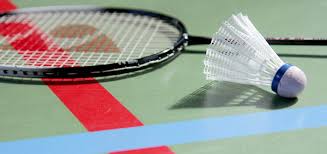 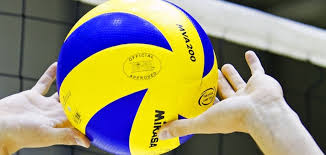 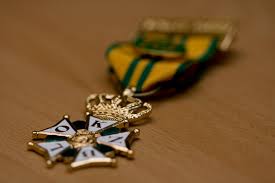 6 mei 2018VOORWOORDVanaf 25 mei 2018 is de nieuwe wet Algemene Verordening Gegevensbescherming (AVG) van kracht. Dit houdt in dat sportverenigingen verplicht zijn om zorgvuldig om te gaan met persoonsgegevens. Wij, als bestuur van Olympus ’69, zullen maatregelen moeten nemen om de gegevens van de leden te beschermen. Ook zijn wij verplicht om een document op te stellen, waarin beschreven staat welke gegevens we hebben en wat we ermee doen. In dit document staat beschreven welke gegevens wij hebben en wie deze gegevens kan inzien. Ook is er uitgelegd wat we met de gegevens doen. Wij verwachten dat dit document regelmatig zal worden aangepast. Dit kan komen door veranderingen in de wet, maar ook door ervaringen in de praktijk. Wij zullen ervoor zorgen dat de nieuwste versie op de website wordt gezet.PERSOONLIJKE GEGEVENSInschrijfformulierBij aanmelding van een nieuw lid wordt een inschrijfformulier ingevuld. De gegevens die op het inschrijfformulier staan, hebben we nodig om de vereniging te kunnen besturen. Naast naam, adres en woonplaats (NAW) hebben we een geboortedatum nodig om bijvoorbeeld te kunnen bepalen hoeveel contributie er betaald moet worden. Het bankrekeningnummer hebben we nodig om de contributie en eventuele bondsbijdrage te innen. Het e-mailadres hebben we nodig om de leden uit te nodigen voor de Algemene Ledenvergadering. Ook zullen wij onze leden per mail op de hoogte brengen van activiteiten die georganiseerd worden. Alle leden van de technische commissie kunnen deze gegevens inzien. Tijdens het versturen van mails zal ervoor gezorgd worden dat niet iedereen elkaars e-mailadres kan zien. We zullen gebruik maken van het BCC-veld.In principe geven we geen gegevens aan anderen. Wel zullen we gegevens doorgeven aan de gemeente. Bij het aanvragen van subsidie is het verplicht om een ledenlijst mee te sturen. Op die ledenlijst staan de NAW-gegevens van onze leden.Verder is er een ledenlijst in de beheerdersruimte van de sporthal aanwezig. Ook op deze ledenlijst staan NAW-gegevens, maar ook telefoonnummers. Wij vinden het belangrijk dat in geval van nood elk lid deze map kan gebruiken om contact op te nemen met thuis. Wij verwachten van onze leden dat zij wijzigingen tijdig doorgeven aan onze ledenadministratie. Hierdoor blijft de noodmap up-to-date.Op het moment dat een lid besluit zich uit te schrijven, zal de ledenadministrateur alle gegevens verwijderen uit het administratiesysteem. Hierbij moet wel rekening gehouden worden met een opzegtermijn van 1 maand. Er zullen wel gegevens achterblijven in het archief. Dit heeft te maken met de wettelijke bewaarplicht van zeven jaar. Ook heeft Olympus ’69 een lijst van oud-leden. Verder kan het zijn dat de gegevens niet direct uit de noodmap verdwijnen. Het is onwenselijk om na iedere mutatie de ledenlijst in de noodmap te vervangen.ActiviteitenBij het organiseren van activiteiten, zoals het “Pepernotentoernooi”, een wandelactiviteit en het “Ouderen-Jongerentoernooi” werken wij met inschrijfformu-lieren. Deze inschrijfformulieren hebben we nodig om de activiteiten te organiseren. Op de formulieren staan NAW-gegevens. Verder kan er gevraagd worden om speelniveau en geboortedatum om de deelnemers op het juiste niveau te kunnen indelen. Deze gegevens worden na afloop van de activiteit vernietigd. Na afloop van de activiteit kan er een einduitslag opgemaakt worden. Deze einduitslag kan op de website en Facebook geplaatst worden.FOTO / VIDEOWij zijn trots op onze vereniging. Dit willen we graag aan anderen laten zien. Ook vinden wij het belangrijk om bekend in de regio te zijn. We kunnen altijd nieuwe leden gebruiken. Daarom heeft Olympus ’69 een website en zijn wij op Facebook te vinden. Zowel op onze website als op Facebook plaatsen wij met enige regelmaat foto’s. Deze foto’s zijn voor iedereen toegankelijk.Vanaf 25 mei 2018 is Olympus ‘69 verplicht om eerst toestemming van de leden (of ouders) te hebben, voordat er foto’s gemaakt en gepubliceerd mogen worden. Er zal een archief van deze verklaringen worden aangelegd, want zonder toestem-mingsformulier mogen er geen foto’s gemaakt worden. Het is altijd mogelijk om een gegeven toestemming weer in te trekken.DropboxBadmintonDe afdeling badminton kiest ervoor om gemaakte bestanden te bewaren. Hiervoor is gekozen voor Dropbox, aangezien het delen van deze bestanden makkelijk is. Alleen TC-leden van de afdeling badminton hebben toegang tot deze locatie. De voorzitter is beheerder van de map en zal er voor zorgen dat alleen TC-leden toegang hebben. Als TC-leden besluiten te stoppen, dan wordt hun toegang geblokkeerd. De TC-leden zijn zelf verantwoordelijk voor een sterk wachtwoord.Doel BeheerddoorbetrokkenenPersoons-
gegevensbewaartermijnsysteemInschrijving nieuw lidPenningmeesterSecretarisNieuwe ledenNAWGeboortedatumTelefoonnummere-mailadresWettelijke termijnDigitaal boekhoud systeemUitschrijving lidPenningmeesterOudledenNAWGeboortedatumTelefoonnummere-mailadresZolang Olympus bestaat.Map oudledenDoel BeheerddoorbetrokkenenPersoons-
gegevensbewaartermijnsysteemInschrijving deelnemer(s)organisatiedeelnemersNAWGeboortedatumTelefoonnummere-mailadresTot einde toernooiMap WebmasterPR-functionarisdeelnemersNaamHalf jaarWebsitefacebookDoel BeheerddoorbetrokkenenPersoonsgegevensbewaartermijnsysteemPubliciteit Olympus ‘69WebmasterPR-functionarisAlle ledenFoto’s / video’sFacebookOnline fotoalbum op website.